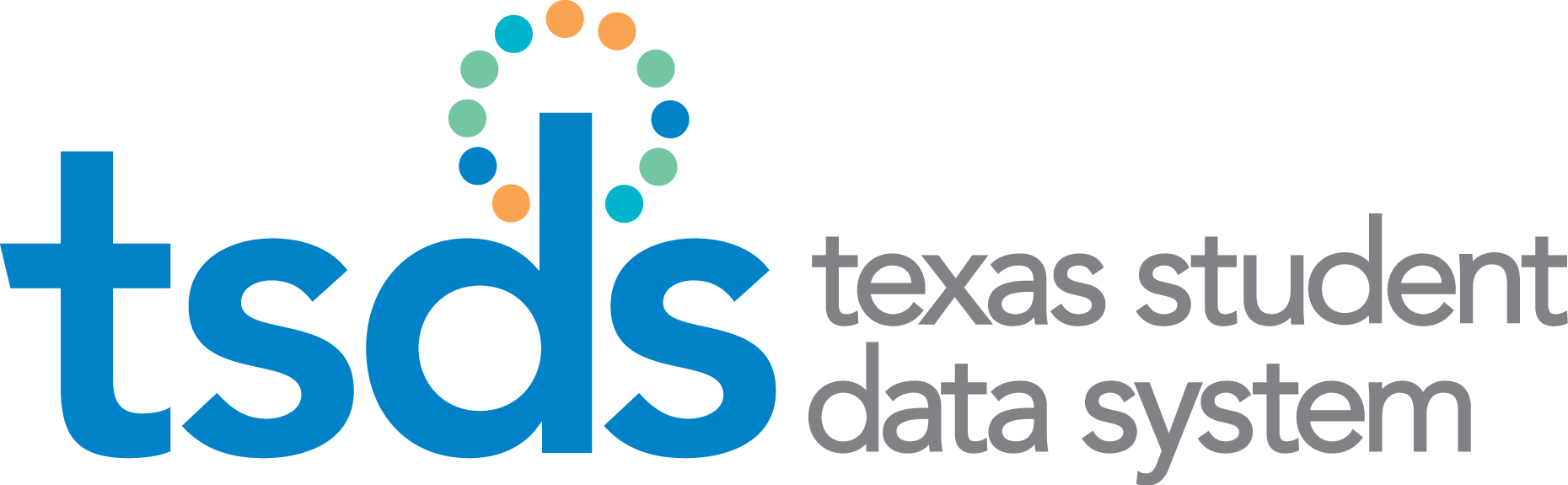 Texas Education Data Standards (TEDS)2019-2020 Cumulative Change Log – Section 4 / 8.4Preliminary Version 2020.0.0December 1, 2018Prepared by: Information Technology Services Business Management DivisionNEW = this indicates that the code table and code(s) are new to TEDSADDED = this indicates that the code is new to the code table which already exists in TEDSREVISED = this indicates that the code has been updated in TEDSDELETED = this indicates that the code table/code has been deleted from TEDSTSDS & PEIMS Code Table ChangesNEW = this indicates that the code table and code(s) are new to TEDSADDED = this indicates that the code is new to the code table which already exists in TEDSREVISED = this indicates that the code has been updated in TEDSDELETED = this indicates that the code table/code has been deleted from TEDSTSDS Only Code Table ChangesThere are no TSDS Only Code Table changes for the Preliminary TEDS publication.C022 – SERVICE-IDSC022 – SERVICE-IDSC022 – SERVICE-IDSC022 – SERVICE-IDSC022 – SERVICE-IDSVERSIONCODEPREVIOUS ENTRYCURRENT ENTRYACTION2020.0.003200531English Learners Language Arts (ELLA), Grade 72020.0.003200532English Learners Language Arts (ELLA), Grade 82020.0.003380084Ethnic Studies: Mexican American Studies2020.0.0N1130023Mexican American Studies2020.0.003150600Music II,I Orchestra IIMusic II, Orchestra II2020.0.003580140CTE Course: BLANKCTE Course: H2020.0.003580200CTE Course: BLANKCTE Course: H2020.0.003580360CTE Course: BLANKCTE Course: H2020.0.0A3580300CTE Course: BLANKCTE Course: HC159 – OBJECT-CODEC159 – OBJECT-CODEC159 – OBJECT-CODEC159 – OBJECT-CODEC159 – OBJECT-CODEVERSIONCODEPREVIOUS ENTRYCURRENT ENTRYACTION2020.0.06491Statutorily Required Public NoticesC161 – STUDENT-ATTRIBUTION-CODEC161 – STUDENT-ATTRIBUTION-CODEC161 – STUDENT-ATTRIBUTION-CODEC161 – STUDENT-ATTRIBUTION-CODEC161 – STUDENT-ATTRIBUTION-CODEVERSIONCODEPREVIOUS ENTRYCURRENT ENTRYACTION2020.0.029South Texas ISD [For South Texas ISD Use Only]C171 – SSI-PROMOTION-RETENTION-CODEC171 – SSI-PROMOTION-RETENTION-CODEC171 – SSI-PROMOTION-RETENTION-CODEC171 – SSI-PROMOTION-RETENTION-CODEC171 – SSI-PROMOTION-RETENTION-CODEVERSIONCODEPREVIOUS ENTRYCURRENT ENTRYACTION2020.0.0075th Grade Student In Previous School Year Did Not Perform Satisfactorily On The Reading And Mathematics Assessment Instruments And Is Promoted Yo 6th Grade Or Higher In Current School Year By Decision Of His Or Her Grade Placement Committee Even Though The Student Did Not Meet The SSI Requirements (for students enrolled in 5th grade in 2004-2005 and thereafter)5th Grade Student In Previous School Year Did Not Perform Satisfactorily On The Reading And Mathematics Assessment Instruments And Is Promoted To 6th Grade Or Higher In Current School Year By Decision Of His Or Her Grade Placement Committee Even Though The Student Did Not Meet The SSI Requirements (for students enrolled in 5th grade in 2004-2005 and thereafter)C214 – INDUSTRY-CERTIFICATION-LICENSURE-CODEC214 – INDUSTRY-CERTIFICATION-LICENSURE-CODEC214 – INDUSTRY-CERTIFICATION-LICENSURE-CODEC214 – INDUSTRY-CERTIFICATION-LICENSURE-CODEC214 – INDUSTRY-CERTIFICATION-LICENSURE-CODEVERSIONCODEPREVIOUS ENTRYCURRENT ENTRYACTION2020.0.0000Not ApplicableC218 – ELO-TYPE (NEW)C218 – ELO-TYPE (NEW)C218 – ELO-TYPE (NEW)C218 – ELO-TYPE (NEW)C218 – ELO-TYPE (NEW)VERSIONCODEPREVIOUS ENTRYCURRENT ENTRYACTION2020.0.001Non-Voluntary Extended School Day (Submission 3 Only)2020.0.002Non-Voluntary Extended School Year (Submission 3 Only)2020.0.003Voluntary Expanded Learning - Before School and After School (Submission 3 Only)2020.0.004Voluntary Expanded Learning - Summer (Submission 4 Only)